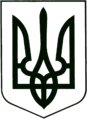 УКРАЇНА
МОГИЛІВ-ПОДІЛЬСЬКА МІСЬКА РАДА
ВІННИЦЬКОЇ ОБЛАСТІ  РІШЕННЯ №819Про внесення змін до рішення 14 сесії міської ради 8 скликання від 23.12.2021 року №445 «Про затвердження Програми «Дотація на збереження та розвиток матеріально-технічної бази закладу культури МКП «Могилів-Подільський парк культури та відпочинку ім. Лесі Українки» на 2022-2024 роки» зі змінами    Керуючись ст. 26 Закону України «Про місцеве самоврядування в Україні», у зв’язку із зміною фінансування на 2023 рік МКП «Могилів-Подільський парк культури та відпочинку ім. Лесі Українки», -міська рада ВИРІШИЛА:           1. Внести зміни до рішення 14 сесії міської ради 8 скликання від 23.12.2021 року №445 «Про затвердження Програми «Дотація на збереження та розвиток матеріально-технічної бази закладу культури  МКП «Могилів-Подільський парк культури та відпочинку ім. Лесі Українки» на 2022-2024 роки» зі змінами (рішення виконавчого комітету міської ради від 28.07.2022 року №231), а саме:          1.1. У розділі «Фінансове забезпечення заходів Програми»:          1.1.1. Назву складової фінансового забезпечення заходів Програми в пункті 1 «Грошове утримання працівників (із розрахунку 19,0 штатних  одиниць)» змінити на «Грошове утримання працівників».          1.1.2. В пункті 1, графі 1, колонці «2023 рік» суму «2028530,00 грн» змінити на суму «2085330,00 грн».            1.1.3. В пункті 1, графі 1, колонці «2024 рік» суму «2144160,00 грн» змінити на суму «2240560,00 грн».            1.1.4. В пункті 2, графі 2, колонці «2023 рік» суму «525380,00 грн»  змінити на суму «537880,00 грн».              1.1.5. В пункті 2, графі 2, колонці «2024 рік» суму «555042,00 грн» змінити на суму «576342,00 грн».             1.2. В додатку до рішення в розділі «Усього» та у додатку до Програми «Обсяги фінансування» загальну суму фінансування: - на 2023 рік змінити з «2947000,00 гривень» на «3016300,00 гривень»; - на 2024 рік змінити з «3145000,00 гривень» на «3262700,00 гривень».          2. Фінансово-економічному управлінню міської ради (Власюк М.В.) передбачити фінансування даних заходів Програми на 2023-2024 роки.          3. Контроль за виконанням даного рішення покласти на заступника міського голови з питань діяльності виконавчих органів Слободянюка М.В. та на постійні комісії міської ради з питань фінансів, бюджету, планування соціально-економічного розвитку, інвестицій та міжнародного співробітництва (Трейбич Е.А.), з гуманітарних питань (Чепелюк В.І.).       Міський голова                                                            Геннадій ГЛУХМАНЮКВід 31.08.2023р.35 сесії            8 скликання